(題目來源: 2012-PP-PHY-1B-Q5b )(只需作答5b 部分)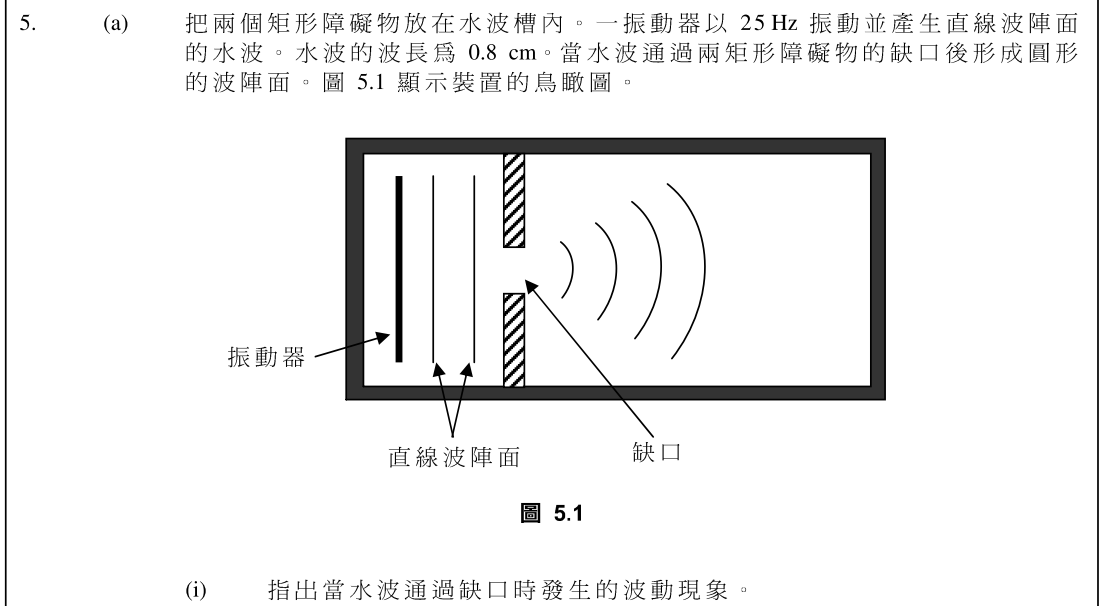 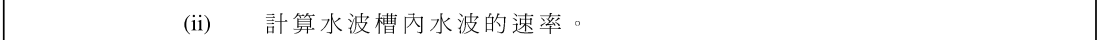 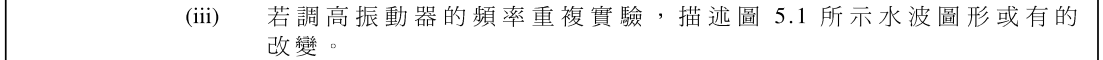 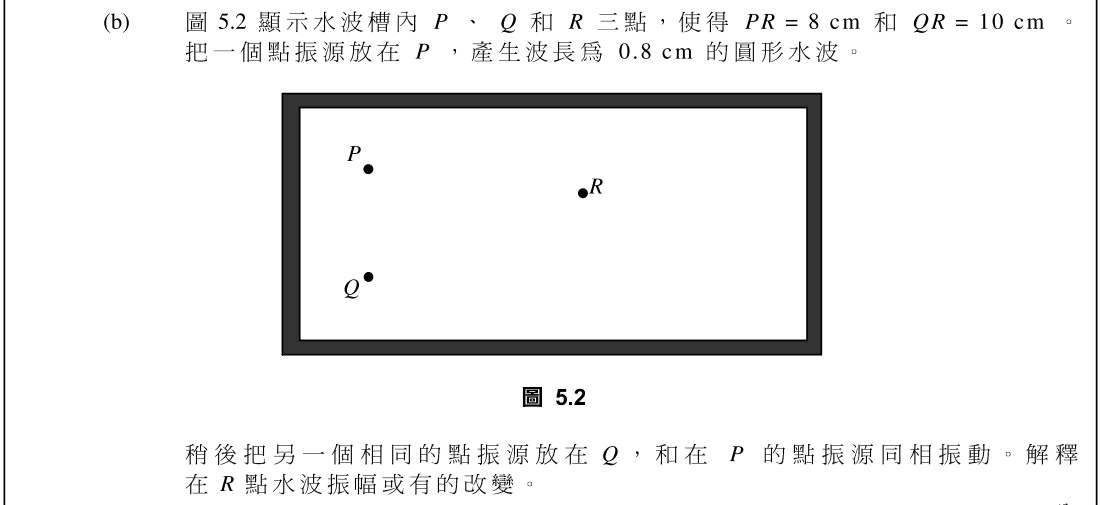 反向推理步驟應用於問題中1. 列出需作判斷的主題2. 列出適用的物理知識3. 應用以上知識於問題中, 為須作的判斷推導出結論按論說語體結構及語言特色寫下答案